lMADONAS NOVADA PAŠVALDĪBA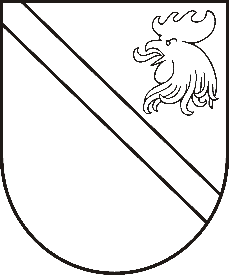 Reģ. Nr. 90000054572Saieta laukums 1, Madona, Madonas novads, LV-4801 t. 64860090, e-pasts: pasts@madona.lv ___________________________________________________________________________MADONAS NOVADA PAŠVALDĪBAS DOMESLĒMUMSMadonā2020.gada 30.septembrī							           Nr.382									       (protokols Nr.20, 4.p.)Par zemes vienības ar kadastra apzīmējums 70500020141  Dzelzavas pagastā, Madonas novadā atzīšanu par starpgabaluMadonas novada Dzelzavas pagastā, izskatot Valsts Zemes dienesta kadastra informācijas sistēmā reģistrētās pašvaldībai piederošas zemes vienības, konstatēts, ka pašvaldībai piederošai zemes vienībai “Purmales 1” ar kadastra apzīmējumu 70500020141 (8,17 ha platībā)  nav piekļuves, līdz ar to nav iespējams nodrošināt pieslēgumu koplietošanas ceļam, tādēļ šī zemes vienība atzīstama kā starpgabals.    Publiskas personas mantas atsavināšanas likuma 1.panta 11.punkta apakšpunkts nosaka, ka publiskai personai piederošs zemes gabals, kura platība lauku apvidos ir mazāka par pašvaldības saistošajos noteikumos paredzēto minimālo zemesgabala platību vai kura konfigurācija nepieļauj attiecīgā zemesgabala izmantošanu atbilstoši apstiprinātajam teritorijas plānojumam, vai kuram nav iespējams nodrošināt pieslēgumu koplietošanas ielai (ceļam)  ir atzīstams kā zemes starpgabals. Pamatojoties uz ,,Publiskas personas mantas atsavināšanas likuma” 1.panta 11.punkta apakšpunktu, ņemot vērā 16.09.2020. Uzņēmējdarbības, teritoriālo un vides jautājumu komitejas atzinumu, atklāti balsojot: PAR – 11 (Andris Dombrovskis, Zigfrīds Gora, Antra Gotlaufa, Gunārs Ikaunieks, Valda Kļaviņa, Agris Lungevičs, Ivars Miķelsons, Rihards Saulītis, Aleksandrs Šrubs, Gatis Teilis, Kaspars Udrass), PRET – NAV, ATTURAS – NAV, Madonas novada pašvaldības dome NOLEMJ:Atzīt par starpgabalu zemesgabalu “Purmales 1”, kadastra apzīmējums 70500020141 8,17 ha platībā.  Domes priekšsēdētājs					         	         A.LungevičsČačka 64825133